KLASA: 022-05/17-04/1URBROJ: 2137/1-01/10-17-5Koprivnica, 28. kolovoza 2017.Na temelju članka 55. Statuta Koprivničko-križevačke županije “Službeni glasnik Koprivničko-križevačke županije” broj 7/13., 14/13., 9/15. i 11/15.-pročišćeni tekst i članka 16. Poslovnika o radu Župana Koprivničko-križevačke županije (“Službeni glasnik Koprivničko-križevačke županije” broj 10/14. i 4/16.), sazivam III. Kolegij pročelnika sa Županom u 2017. godini za dan30. kolovoza 2017. (srijeda) u 8,00 satiSastanak će se održati u sobi 28/I.Za sastanak predlažem sljedećiDNEVNI REDInformacije pročelnika Upravnih odjela Županijske uprave,Razno.Pozvani se obvezuju pristupiti sazvanom Kolegiju.                                                                                                             ŽUPAN:                                                                            Darko Koren, ing.građ.Dostaviti:Zamjenik župana Darko Sobota, ovdje,Zamjenik župna Ratimir Ljubić, ovdje,Melita Ivančić, pročelnica Službe ureda župana, ovdje,Marina Horvat Pavlic, pročelnica Upravnog odjela za poslove Županijske skupštine i pravne poslove, ovdje,Marko Jembrek, pročelnik Upravnog odjela za financije, proračun i javnu nabavu, ovdje,Marijan Štimac, pročelnik Upravnog odjela za gospodarstvo, komunalne djelatnosti i poljoprivredu, ovdjeDamir Petričević, pročelnik Upravnog odjela za prostorno uređenje, gradnju, zaštitu okoliša i zaštitu prirode, ovdje,Željka Koluder-Vlahinja, pročelnica Upravnog odjela za zdrastveno-socijalne djelatnosti, ovdje.Ana Mušlek, v.d. pročelnice Upravnog odjela za obrazovanje, kulturu, znanost, sport i nacionalne manjine, ovdje,Ljubica Belobrk-Flamaceta, pročelnica Službe za unutarnju reviziju, ovdje,Pismohrana.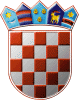               REPUBLIKA   HRVATSKAKOPRIVNIČKO - KRIŽEVAČKA ŽUPANIJA                        ŽUPAN